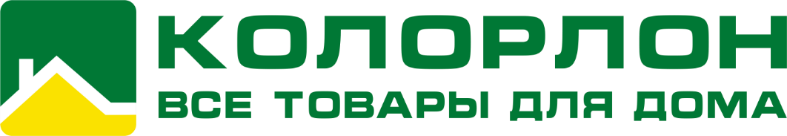 Анкета клиентаОрганизационно-правовая форма и полное наименование ИННКППРасчетный счетБИК банкаФактический адрес грузополучателя (если отличается от юридического адреса)Индекс   Область   Город   Улица   Дом   Корпус   Офис   Контактное лицо: ФИО  Телефон  Электронная почта   Вы можете оперативно получать информацию о поступлении денежных средств на наш расчётный счет.   Укажите, как удобнее получать уведомление:по смс на телефон  по электронной почте на адрес   